                                      Чек – лист для педагогів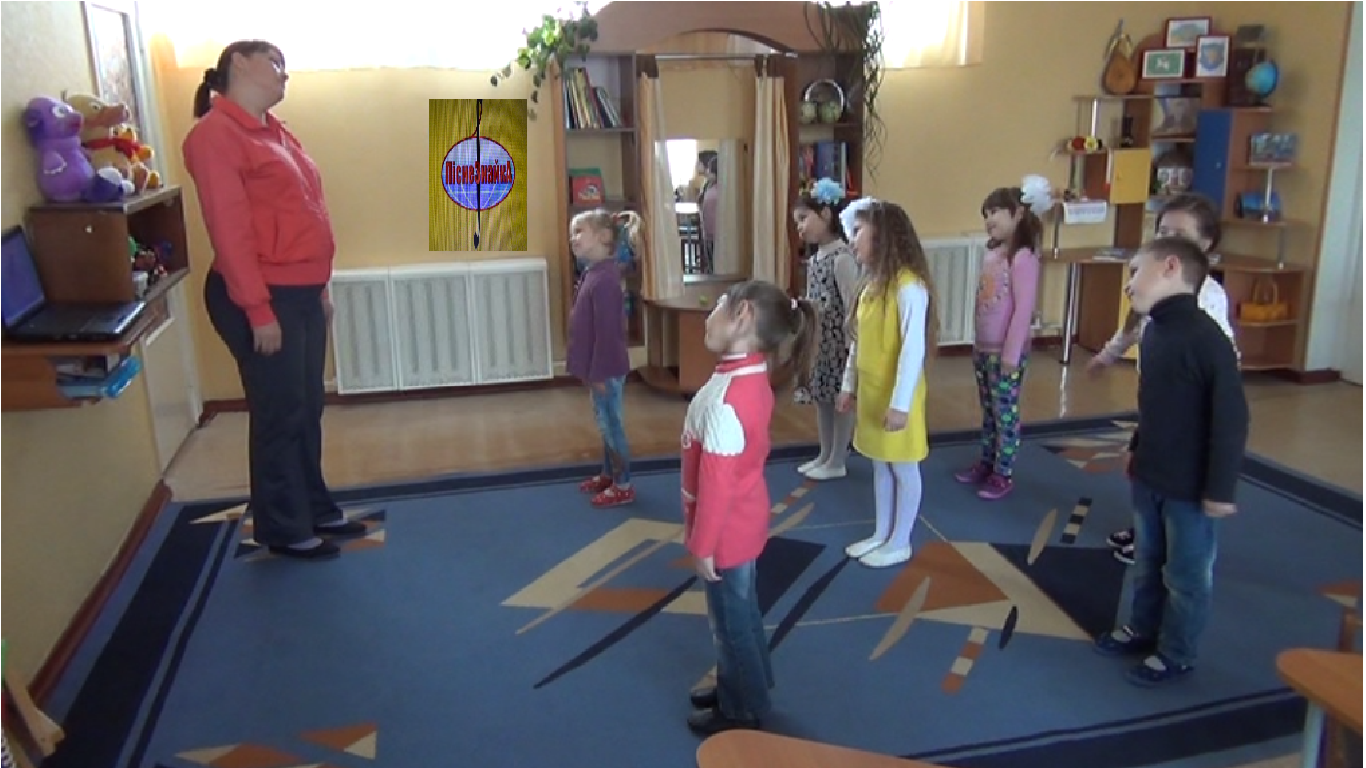 